Publicado en España el 08/04/2020 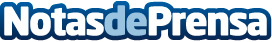 Covid-19, lecciones aprendidas y algunos consejos para afrontarla, según los expertos de Alfa InmobiliariaEl objetivo de la compañía es prestar soporte especializado a la red de oficinas, de modo que la recuperación de la actividad sea lo más rápida posibleDatos de contacto:Pura de RojasALLEGRA COMUNICACION91 434 82 29Nota de prensa publicada en: https://www.notasdeprensa.es/covid-19-lecciones-aprendidas-y-algunos Categorias: Nacional Franquicias Inmobiliaria Finanzas Emprendedores Recursos humanos Oficinas http://www.notasdeprensa.es